Бібліотеки Одеської області в умовах децентралізації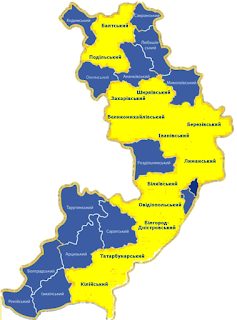 Одеська областьЦентр – м. ОдесаТериторія (тис. кв. км) - 33,3Населення (тис. осіб) - 2455,666в т.ч.: міське - 1604,669; сільське - 850,997Територіальних громад – 707Об’єднані територіальні громади Одеської області25 об’єднаних територіальних громад (4 міських, 6 селищних, 15 сільських)12 ОТГ було утворено протягом 2015-2016 років.В 11-ти ОТГ вибори голів відбулися 29.10.2017 р.У 2-х ОТГ (Таїрівській селищній і Мологівській сільський) перші вибори відбудуться 24.12.2017 р.На території 12 діючих ОТГ розташовано 85 бібліотек, в т.ч.:8 (4 ЦРБ і 4 РДБ) залишилися у складі ЦБС;43 планується передати на баланс ОТГ найближчим часом;21 працює в ОТГ;13, переданих на баланс ОТГ, не працюють, але офіційні документи про їх закриття відсутні.Позитивний досвідКрасносільська ОТГ Лиманського районуНаселення – 10 370 осіб.До громади увійшли 7 сіл: Іванове, Ілічанка, Корсунці, Красносілка, Кубанка, Новокубанка і Переможне.На території ОТГ працює 5 бібліотек.Фінансування зросло на 382% (2016 р. – 329,5 тис. грн.; у 2017 р. – 1258,6 тис. грн.)Відремонтовано: Іванівську сільську бібліотеку, затверджено кошторис  витрат на ремонт  бібліотеки с. Кубанка.Придбано: нові меблі, бібтехніку. Планується комп’ютерізувати бібліотеки громади.Виділено на передплату кожній бібліотеці – 4787,5 грн.Збільшилася з 2 до 23 кількість назв періодичних видань.Збільшилася кількість обслугованих читачів (2016р. - 3396 осіб, за 9 міс. 2017р. - 3636 осіб).***Тузлівська ОТГ Татарбунарського районуНаселення – 2583 особи.Загальна площа громади – 101,0 км2На території ОТГ працює 4 бібліотеки.Фінансування: з/п – 136,3 тис. грн.; передплата і канцтовари – 24,0 тис. грн., енергоносії – 5,2 тис. грн.Приміщення бібліотек у задовільному стані. Планується заміна вікон у Безім'янській бібліотеці.Придбано: нові стільці, стелажі (Тузлівська сільська бібліотека).Збільшилася з 2 до 8 кількість назв періодичних видань.Негативні приклади13 бібліотек, переданих на баланс ОТГ, не працюють:Великомихайлівська ОТГ Великомихайлівського району  (5 бібліотек);Маразліївська ОТГ Білгород-Дністровького району (5 бібліотек);Біляївська ОТГ Біляївського району (3 бібліотеки).Проблемні питанняОрганізація мережіРозподіл майнаІнвентаризаціяОформлення облікових і звітних документівКомплектування і обробка літературиМетодичні служби на допомогу бібліотекам ОТГВиступи на семінарах, нарадах і колегіях для начальників відділів культури районів, міст і об’єднаних територіальних громад області;Участь і виступи на засіданнях «круглів столів» з питань децентралізації;Організація семінарів і тренінгів;Виїзди до ОТГ з метою моніторингу і надання методичної допомоги;Підготовка методичних матеріалів з питань організації роботи бібліотек в умовах децентралізації.